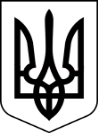 УКРАЇНАНадвірнянська міська рада Івано-Франківської областіВЕРХНЬОМАЙДАНСЬКА ГІМНАЗІЯІдентифікаційний код 2056564978452,  с. Верхній Майдан, вулиця Грушевського, 55, Е-mail: ver_majdan1@ukr.netНАКАЗвід  09.06. 2022р.	№ 34Про переведення здобувачів освіти1-8 класів до наступного класуНа виконання наказу (№367 від 16.04.2018 року “Про затвердження порядку зарахування, відрахування та переведення учнів”) Міністерства освіти і науки України №762 від 14.07.2015 року, Порядку переведення учнів загальноосвітнього навчального закладу до наступного класу, на підставі результатів навчальної діяльності учнів, рішення педради №8 від 09.06.22р.НАКАЗУЮ: Перевести до наступних класів: з 1 класу до 2 класу:1. Заліського Данила Богдановича
2. Федорака Михайла Івановича
3. Андрейчук Ілона Олегівна
4. Гринішака Павла Романовича
5. Мотрук Марію Дмитрівну
6. Ковалюка Станіслава Володимировича
7. Шпинту Алісу Василівну
8. Андрейчука Матвія Павловича
9. Карманського Назара Михайловича
10. Глинчак Євгенію Володимирівну 
11. Юрчилюка Володимира Івановича
12. Петрик Дарину Тарасівну
13. Глинчак Богдану Романівну
14. Гусака Андрія Васильовича
15. Бойка Андрія Мар'яновича
16. Глинчак Артем Іванович
17. Костюк Марію Василівну
18. Шульгу Матвія Володимировича
19. Томича Матвія Андрійовича
20. Зьолу Богдана Михайловича
21. Глинчак Дарину Дмитрівну
22. Вонс Яну-Марію Олегівну
23. Ментинську Марію Федорівнуз 2 класу до 3 класу:Ягас Ярему ІвановичаКовалюка Євгена ВолодимировичаГусака Давида ВасильовичаВельгана Андрія РуслановичаВельган Валентину ІгорівнуЯремчука Максима МиколайовичаСтебеляка Тараса ІвановичаЗубка Богдана СтепановичаФукаляка Артема СтепановичаГекманюк Аліну МихайлівнуВодославського Артема ВасильовичаСавків Каріну ПетрівнуОнуфрак Мілану МихайлівнуСідляр Надію СтепанівнуКовальова Івана ІвановичаІваночко Марину РоманівнуКовальчишин Ілляну МихайлівнуСвідрак Марію ІванівнуГурського Романа Михайловичаз 3 класу в 4 клас:Андрейчука Михайла АндрійовичаТокарука Владислава ВасильовичаОнуфрака Арсена МихайловичаОнуфрак Яну ІванівнуСокирук Кароліну МиколаївнуТокарука Євгена МиколайовичаТанасюк Вікторію МиколаївнуАндрейчука Дениса ІгоровичаГекманюка Віталія МихайловичаГлинчака Володимира ЮрійовичаГлинчака Іллю РомановичаГлинчак Тетяну ВіталіївнуГринішак Єлизавету РоманівнуКащеєва Валентина ІгоровичаАндрейчука Максима ДмитровичаМарунчака Максима ВасильовичаСвідрака Захара ІвановичаГусак Соломію ЮріївнуОнуфрак Анну Ігорівнуз 4 класу в 5 клас:Андрейчук Богдану ВасилівнуАндрейчука Мар’яна ОлеговичаАндрейчук Тетяну ПетрівнуГекманюк Юлію МиколаївнуГойванюка Іллю ІвановичаГриціва Андрія ІгоровичаГриціва Романа ІгоровичаГрушку Богдану МиронівнуГусак Євгенію ЮріївнуГутина Назарія Миколайовича Козінчука Миколу МиколайовичаКостюка Івана ВасильовичаМентинського Дмитра Михайловича Онуфрак Анастасію ІванівнуПліщук Ангеліну ТарасівнуСтанкевич Анну МихайлівнуОнуфрака Павла СергійовичаКучерук Артем ЄвгеновичСвідрак Антонія ЮріївнаЮрціву Вероніку ВікторівнуБілика Романа Романовичаз 5 класу в 6 клас:Білоуса Сергія АртуровичаБойко Аліну Мар’янівнуГайдаша Юрія МихайловичаГлинчак Катерину ВасилівнуГугляка Станіслава МиколайовичаГлинчак Марію ЮріївнуДзюбку Володимира ІвановичаДузінкевич Вікторію ОлегівнуЗьолу Євгенію ІванівнуКарманського Артема МихайловичаМотрук Ірину ДмитрівнуПинчука Максима ВіталійовичаПівнюка Максима АндрійовичаШульгу Марію Володимирівнуз 6 класу в 7 клас:Андрейчука Василя ВасильовичаБукатюк Яну РусланівнуВовчука Михайла МиколайовичаВонса Назарія-Дмитра ОлеговичаГекманюк Андріану МихайлівнуГекманюка Андрія ІвановичаГригорчука Богдана СергійовичаГрушку Оксану МиронівнуДанкович Діану ОлександрівнуЗалозецького Олексія РомановичаКозінчук Яну МиколаївнуКовалюк Йордану ВолодимирівнуІванюк Вікторію ВікторівнуЛозинську Ірину ВасилівнуПетрик Юлію ДмитрівнуСідляра Андрія СтепановичаСтанкевича Максима МихайловичаВеркалець Любомир Васильовичз 7 класу у 8 клас:Андрейчука Євгена ПетровичаАндрейчука Назарія АндрійовичаБілака Олександра ІвановичаГайдаш Валерію МихайлівнуГугляка Василя ДмитровичаГугляк Діану ІванівнуГлинчака Максима ДмитровичаГекманюка Павла МиколайовичаГригорчук Дарину СергіївнуГрошового Дмитра ПетровичаГрушку Христину МиронівнуДанкович Яну ОлександрівнуЗьолу Олександра ІвановичаІванюка Володимира ВасильовичаКатрича Андрія БогдановичаМентинську Ірину ЯрославівнуМордача Юрія ВасильовичаПарфаняка Арсенія НазаровичаПліщука Мар’яна ТарасовичаПопович Ольгу ВасилівнуСвідрака Володимира ІвановичаСвідрака Назарія ВасильовичаСвідрак Юлію ВіталіївнуСтебеляка Назара ІвановичаФедоришина Назара ВіталійовичаЯгас Ніну ІванівнуСвідрака Максима ДмитровичаГурську Мілану Михайлівну.з 8 класу у 9 клас:Вовчука Максима СергійовичаГайдаша Артура СергійовичаГайдаша Віталія ІгоровичаГекманюк Вероніку АндріївнуДутку Володимира ІвановичаЗубка Андрія СтепановичаІванюка Мар’яна ВасильовичаКащєєва Владислава ІгоровичаКовригіну Тетяну АндріївнуКовалюка Владислава АндрійовичаКостюка Івана СтепановичаЛозинську Ангеліну АндріївнуЛозинську Ольгу ІванівнуЛозинського Івана МиколайовичаОнуфрак Надію СергіївнуОнуфрака Арсена ІвановичаПетрик Анастасію ТарасівнуСеменюк Тетяну ВікторівнуСокирука Андрія АнатолійовичаСтанкевич Надію МихайлівнуФедоришина Владислава ВіталійовичаШульгу Івана ВолодимировичаЮрчилюк Іванну ІванівнуКласним керівникам 1-8- класів зробити відповідні записи на сторінках класного журналу в розділі “Зведений облік навчальних досягнень учнів” у графі “Рішення педагогічної ради” та в особових справах здобувачів освіти до 17.06.2022 р.;Контроль за виконанням даного наказу залишаю за собою.Директор гімназії 	Лукач М.С.